МУНИЦИПАЛЬНОЕ БЮДЖЕТНОЕ ОБРАЗОВАТЕЛЬНОЕ УЧРЕЖДЕНИЕ ДЕТСКИЙ САД №5 Г.КАМЕНКИ ПЕНЗЕНСКОЙ ОБЛАСТИ КАМЕНСКОГО РАЙОНАМетодическая разработка по взаимодействию с родителями. «Новогодняя игрушка своими руками»Форма проведения – творческая мастерская. 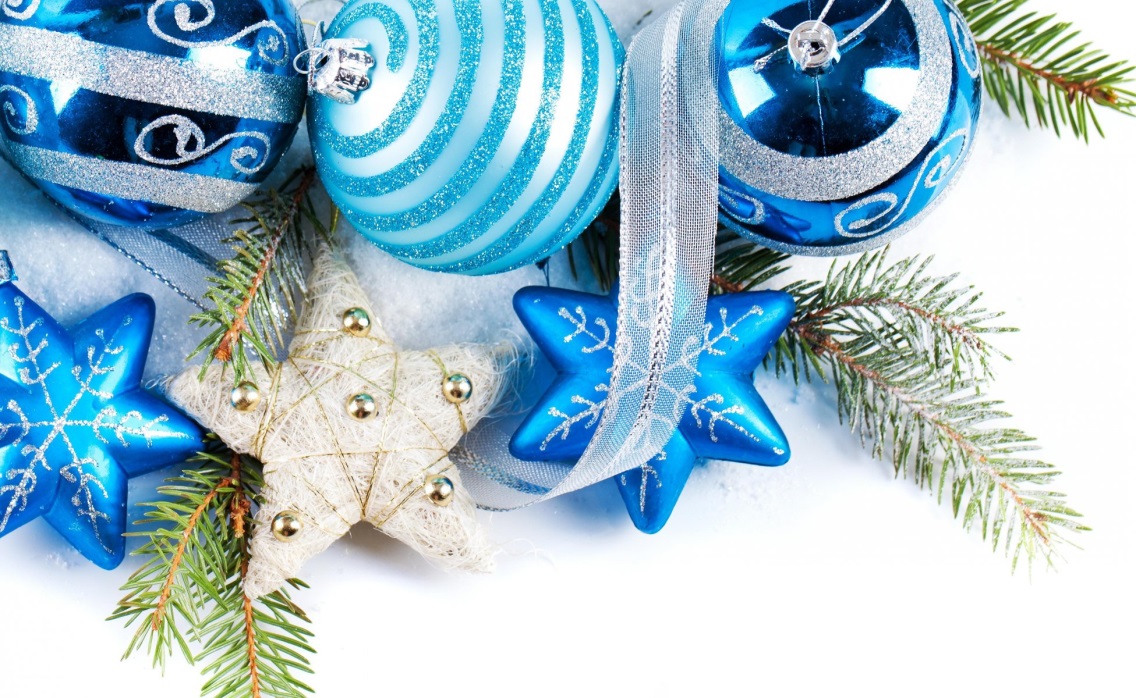 Автор (составитель):Фаюстова Ирина Александровна,воспитательКаменка, 2022Всем известно, что самый любимый праздник детей и взрослых – это Новый год. Приближение нового года всегда пробуждает в наших душах особенное ощущение таинственности, волшебства и сказки. Мы вдохновлены, мы полны надежд, мы все хотим, чтобы наши сокровенные мечты и желания обязательно сбылись в новом году. И, конечно, никого не оставляют равнодушными:  предновогодняя суета, украшение дома игрушками, подарки под ёлкой.  Но, каждый год почти все ёлки украшены одинаково, ёлочными шарами из магазинов. Поэтому было предложено детям и родителям создать ёлочные украшения своими руками и как-то необычно украсить елку, а заодно, расширить кругозор детей и создать праздничную атмосферу в преддверии праздника.Цель: привлекать родителей к совместному сотворчеству с детьми, познакомить родителей и детей с различными технологиями изготовления новогодних игрушек.Задачи:
• Повышать готовность родителей к развитию творческого потенциала ребёнка.
• Способствовать стремлению родителей взаимодействовать со своим ребёнком.
• Формировать навыки, умения организовывать совместную деятельность с детьми.
• Развивать общение взрослого и ребёнка, умение находить общие интересы.Материал и оборудование: образцы новогодних игрушек, выполненные воспитателем; пустые одноразовые  стаканчики; клей; кисть; нитки; воздушные шары; стеклянная баночка; различные элементы декора; разноцветная мишура.Ход проведения.Ведущий: Добрый день, уважаемые родители! Мы с ребятами рады вас приветствовать у нас в гостях! Скажите, пожалуйста, какой скоро наступит праздник? (Новый год!)Ведущий: Правильно, уже совсем близко любимый нами с детства праздник Новый год. Все к нему готовятся, покупают подарки, мы с вами учим песни и танцы на утренник, украшаем группу. Сегодня нам пришло письмо от Деда Мороза. Я предлагаю вам его прочитать и выполнить поручение Деда Мороза! (воспитатель читает письмо)ПИСЬМО ОТ ДЕДА МОРОЗА!«Здравствуйте, дорогие друзья! Пишу вам с самого крайнего Северного полюса! Спешу поздравить вас со сказочным и волшебным праздником Новым Годом! Я и мои помощники приготовили много сюрпризов для всех деток в этом мире! Подарки я всегда оставляю под нарядной ёлкой! Поэтому поскорее украшайте свои ёлочки и чем необычней будут на ней игрушки, тем интереснее будет праздник!»С любовью, ваш Дедушка Мороз!Ведущий: Посмотрите на нашу ёлочку! Какая она? (ответы детей и взрослых)Ведущий:  Давайте подойдем к ёлочке поближе. Посмотрите, какая красивая коробочка под ней! Эту коробочку передал нам Дедушка Мороз. Но коробочка эта волшебная. Чтобы она открылась и мы могли посмотреть, что в ней, отгадайте загадки, которые приготовил для нас Дедушка Мороз.Загадки:Что за звездочки сквозныеНа пальто и на платке?Все сквозные, вырезные,А возьмешь – вода в руке. (Снежинка)Если лес укрыт снегами,Если пахнет пирогами,Если ёлка в дом идет,Что за праздник? (Новый год)Он и добрый, он и строгий,Бородой до глаз  заросКрасноносый, краснощекий,Наш любимый (Дед Мороз).Воспитатель из коробочки достает самодельные игрушки. Дети и родители рассматривают их.Ведущий: Немного приблизить волшебный  праздник и получить долгожданные подарки от Деда Мороза нам помогут ёлочные игрушки, сделанные своими руками. Я  предлагаю выполнить поручение Деда Мороза и  сделать забавные украшения, для ёлки-красавицы нашей группы. Ведущий: Теплый и веселый праздник будет по-настоящему семейным, если готовиться к нему вместе. Поэтому, мастерить игрушки сегодня вы, ребята, будете вместе со своими родителями!Ведущий: Приглашаю вас в нашу новогоднюю мастерскую! Сегодня у нас их две: «Мастерская игрушек из пластиковых стаканчиков» и «Мастерская игрушек из ниток».(Дети и родители рассаживаются за столы, с приготовленными необходимыми материалами)Мастер-класс по изготовлению новогодней игрушки из ниток.Ведущий: Для работы вам понадобится: воздушный шарик, нитки, клей, кисточка, стеклянная баночка; ленточки; клеёнка.Ведущий: Сейчас дети выберут нитки и ленточки, которые они хотят использовать в вашем творчестве, и вы приступите к выполнению работы. Надуйте воздушный шарик нужного размера, завяжите его крепко ниткой и отрежьте конец нитки. Катушку положите в стеклянную баночку так,  чтобы нитка разматывалась с нее. Потяните нитку через дырку в бутылке с клеем.Возьмите в одну руку надутый шарик и обмотайте его ниткой. Нитка пропитывается клеем. Наматывайте нитку до конца. Получились мокрые коконы. Положите их сохнуть на клеенку. Когда коконы высохнут из них надо вынуть шарики, проколов их иголочкой.Ведущий: На ваших столах лежат множество различных декоративных элементов. Сейчас ваши дети выберут то, чем хотят украсить свою игрушку, а вы приклеите декор на шарик. Мастер-класс по изготовлению новогодней игрушки из пластиковых стаканчиков.Ведущий: Для работы вам понадобятся: пластиковые одноразовые стаканчики; нитки; иголка; клеёнка; клей; кисточка; новогодняя мишура. Возьмите пластиковые одноразовые стаканчики (3-4 шт.), на дне каждого сделайте отверстие и наденьте их на нитку (между каждым стаканчиком сделать узелки). Каждый стаканчик обмажьте клеем и украсьте заготовками, которые лежат на столе (мишура, бумажные фигурки). Цвет мишуры и остальной декор пусть выберут ваши дети.Ведущий: Оригинальная гирлянда из стаканчиков готова к новогодней ёлке!Ведущий:Все закончили работу? Давайте теперь полюбуемся замечательными новогодними украшениями, которые вы сделали своими руками и повесим их на нашу ёлочку!Ведущий: Молодцы! Вы хорошо потрудились! Я думаю, что вы отлично справились с поручением Деда Мороза! И он обязательно, в скором времени оставит под нашей ёлочкой свои подарки для вас, дорогие ребята!Ведущий: Наша встреча подошла к концу, спасибо  ребята вам и Вам, уважаемые родители, за ваше творчество и заинтересованность!ПриложениеПамятка«Новый год вместе с детьми»Дети обожают Новый год, его они ожидают с особым трепетом, искренне веря в сказочного Деда Мороза с мешком подарков. И конечно, они с удовольствием принимают участие в подготовке к празднику.
     Малыши так радуются переливающейся мишуре, блеску елочных игрушек и мерцанию гирлянд. Они с удовольствием наряжают вместе с родителями елку и готовят различные новогодние поделки. Поэтому обязательно найдите время и сделайте вместе с ребенком украшения для вашего жилья. Это могут быть снежинки, бумажные бусы для елки, композиции из хвои и шишек.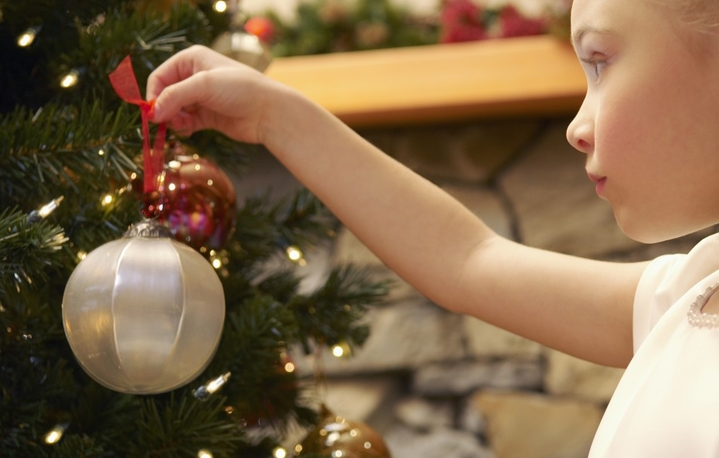 Не забывайте об открытках, которые на Новый год можно сделать своими руками. Помогите малышу нарисовать снеговика для любимой бабушки, наклеить снежинку на поздравительную карточку для дедушки, а можно сделать что-то более масштабное, например, стенгазету с поздравлениями для всей семьи и близких родственников.Почувствовать себя значимым ребенку поможет вовлечение во взрослые дела. Например, в выпечку праздничного печенья. Приготовьте для него забавные формочки, разноцветный крем для украшения и приступайте к готовке. Замесите свое любимое тесто, раскатайте и начните вырезать  из него фигурки вместе с малышом. Позвольте своему крохе самостоятельно разрисовать готовое печенье кремом. Пусть он даже вывозится в нем, но что значит слегка запачканная детская одежда по сравнению с тем счастьем, которое переживает ребенок, помогая вам в подготовке к такому важному празднику.Литература:1. Агавелян М.Г., Данилова Е.Ю., Чечулина О.Г. Взаимодействие педагогов ДОУ с родителями. - М.:, 20092. Башлакова - Ласминская Л.Н., Брыскина С.А. Сотрудничество детского сада и семьи в условиях открытой образовательной системы. Методические рекомендации.-Мн., 20013. Давыдова О.И., Богославец Л.Г., Майер А.А. Работа с родителями в детском саду: Этнопедагогический подход. – М.:, 20054. Дзюба П.П. Праздники и забавы для детей дошкольного возраста. Ростов н/Д.: Феникс, 2006